Verslag 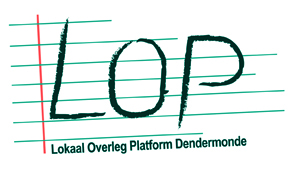 Algemene Vergadering LOP SO Dendermonde19 januari 2021Goedkeuring van het verslag van 11 juni 2020Het verslag wordt goedgekeurd.LOP – afspraken m.b.t. inschrijvingsrecht_schooljaar 2021-2022Zie pp in bijlage.Geen opmerkingen.Toelichting van de LOP – omgevingsanalyseZie bijlage.Opmerkingen : Bevolking – Migratie blz 11We zien in Dendermonde een stijging van inwoners met de Nederlandse nationaliteit.Dorien Heuninck geeft aan dat dit niet altijd inwoners zijn met Nederlandse roots, maar een vlucht – migratie – route hebben gevolgd via Nederland en in Dendermonde zijn terecht gekomen.We zien een stijgende evolutie van de kansarmoede – index, aantal lln die ongekwalificeerd uitstromen,…Dorien Heuninck vermeldt de impact van de opstart van de OKAN – klassen.Toelichting van het project 1 gezin/1 plan door Johan Van Acker, VCLBZie bijlage.Toelichting van het aanbod van de power trajecten door Ielke De Prycker, GO! CLB PrismaIn Regio Waas & Dender : Aanbod van 25 trajectenEen Power – traject  is een transitietraject : Doelgroep : 
Voor leerlingen in de tweede en derde graad van het BSO die door de school geïdentificeerd worden als potentiële vroegtijdige schoolverlaters.
De trajecten zijn bedoeld voor jongeren die school moe zijn en die het mogelijk moeilijk zullen hebben om een duurzame loopbaan aan te vatten. LooptijdHet project loopt van 1 september 2020 tot en met 30 juni 2022. Doelstellingen : Met dit project wil het Departement Onderwijs en Vorming:Jongeren aanmoedigen om hun onderwijskwalificatie succesvol af te ronden door hen perspectieven op de arbeidsmarkt of vervolgopleiding te bieden.Waarborgen dat jongeren na het verlaten van het secundair onderwijs een duurzame loopbaan kunnen aanvatten.Verloop van het trajectIdentificatie potentieel vroegtijdige schoolverlater
Perspectiefgesprek met de jongere over deze identificatie 
Trajectbepaling
Trajectbegeleiding
Nazorg Uitvoering : Door expertorganisaties die deskundig zijn in : (Onderwijs)loopbaanbegeleidingHet begeleiden van de transitie van jongeren naar:De arbeidsmarkt of tussenstappen om op die arbeidsmarkt een duurzame loopbaan aan te vattenEen vervolgopleiding (in het hoger onderwijs, het volwassenenonderwijs of door andere opleidingsaanbieders)Contactpersonen : Levensloopbaancoaches : 
Ielke De Prycker, CLB GO ! Prisma – ielke.deprycker@go-clbprisma.be Ook Profo en Groep INTRO hebben levensloopbaancoaches die Powertrajecten kunnen begeleiden.  Zie nieuwsbrief in bijlage.Wijze van opstart/doorverwijzing/ samenwerking met scholen : (zie ook nieuwsbrief in bijlage)Via een aanmeldingsformulier.
https://forms.office.com/Pages/ResponsePage.aspx?id=3yc55_dFKkOGpHjC6EFMZ4lKO8CGHhlIsL0GuuUgcxhUNzRWUjVVNFJMMk1ZTFM0VTVTNkZYWlJHMi4u
Er zijn nog trajecten beschikbaar.
Verbinding met de school is geen noodzakelijke voorwaarde.
De leerlingen moeten minstens administratief ingeschreven zijn in de 2de of 3de graad van het voltijds beroeps secundair onderwijs.Feedback  vanuit Stuurgroep Cool Down & NAFTDe stuurgroep legde een moeilijke weg af.  
Door NAFT 2.0, moeten we op zoek gaan naar een alternatief aanbod voor POT.  We kregen opmerkingen dat de stuurgroep te weinig de focus legde op de inhoudelijke uitwerking van Cool Down & NAFT.  Ook Corona gooit veel roet in het eten.  
Het is niet mogelijk om school overschrijdend groepen samen te brengen.
Het LOP werkte een visie uit om de afstemming en complementariteit tussen NAFT en Cool Down te bevorderen.
De Voorzitter vond de betrokkenheid van de leden en hun input  in de laatste stuurgroep heel positief en bemoedigend.We kregen heel gefundeerde signalen vanuit de leerlingbegeleiders waar we concreet verder mee aan de slag kunnen gaan.Voor Verslag, Liesbeth CroenenaamorganisatieaanwezigVGerd De WitGO! atheneum & CODI Sgem 13 Dendermonde - HammexTom Rydant GO! TalentxBart RoelsGO! MAD TISxTania De SmedtScholengroep 18 Schelde Dender DurmexHans VanhulleAlDi Oscar RomerocollegeXPatrick De SmetORC Talen & Exacte WetenschappenXNele Van de MaeleORC eerste graadXAn LoixTrefpunt Centrum Leren en WerkenXNele Van de MaeleORC eerste graadXTomas De WildeORC Welzijn & MaatschappijXHelga BuelensORC Eng & Techniek & CODI Sgem ArchipelxBea ArdansORC Economie & ITXAstrid De BisschopCLB GO! DendermondexHilde LauwersVrij CLB DendermondeXWies DierickxArmoedebeleidscoördinatorxDorien HeuninckIntegratieambtenaar Dendermonde LBXNadia El AllaouiAgentschap voor Integratie en InburgeringxLiesbeth Gosselindienst Onderwijs & FLOB D’mondeXMartine Van HauwermeirenSchepen Onderwijs stad DendermondeXWim LeybaertVoorzitterXWouter DetienneGroep INTRO vzwXJulien VandermastVZW Spoor 56xMarleen WynantVCOVLiesbeth CroeneAgODixIelke De PryckerCLB GO! PrismaxJohan Van AckerVCLBx